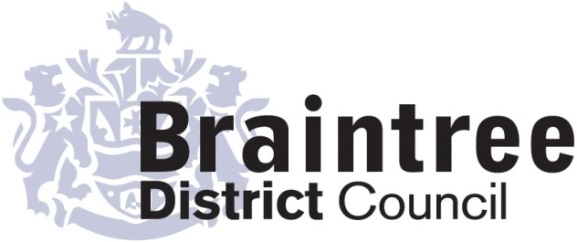 This basic impact assessment is an initial screening process to help identify if a full Equality Impact Assessment is required and, if it isn’t, to record the reasons why. It considers positive, negative or no impact on each of the 9 protected characteristics in relation to addressing the 3 aims of the Equality Duty that we as a public body must give due regard to;Eliminate unlawful discrimination, harassment and victimisation and other conduct prohibited by the Act.Advance equality of opportunity between people who share a protected characteristic and those who do not.Foster good relations between people who share a protected characteristic and those who do not.Directorate Service Title of policy, strategy, project or service Is the policy, strategy, project or service;      Existing                  New/proposed               Changed/Reviewed    Q 1. Aim of the policy, strategy, project or serviceQ 2. Who is this policy, strategy, project or service going to benefit or have a detrimental impact          on & how? Q3. Is this policy, strategy, project or service aimed at one of the protected characteristics?        If so, what justification is there for this? Q 4. Thinking about each of the protected characteristics does or could the policy, strategy,        project or service have a negative or positive impact?If the answer for any group is ‘negative’ or ‘unclear’ do a full EIAQ5. Thinking about each of the protected characteristics does or could the policy, strategy,          project or service help to support the 3 aims of the Equality Duty?If the answer for any group is ‘no’ do a full EIAQ 6. What evidence has been used (e.g. data, feedback, consultation & engagement, surveys) that may influence the policy, strategy, project or service? Q 7.  Using the responses to questions 4 & 5 should a full EIA be carried out on this          policy, strategy, project or service?         Yes                           No                     Provide your reasons for your response showing how you have considered due regard                           Completed by (Print name):                                                          Signature :       Approved by Head of Service (print name):                                                          Signature :                                                                   Date:GroupNegativePositive/No impactUnclearAgexDisabilityxGender reassignmentxMarriage & civil partnership (only in respect of eliminating unlawful discrimination).xPregnancy & maternityxRacexReligion or beliefxSexxSexual orientation xGroupYesNoUnclearAgexDisabilityxGender reassignmentxMarriage & civil partnership (only in respect of eliminating unlawful discrimination).xPregnancy & maternityxRacexReligion or beliefxSexxSexual orientation xGroupEvidenceAgeNo specific evidence has been collected at this stage however a public consultation will be undertaken before the scheme of delegation for planning committee is amended.DisabilityGender reassignmentPregnancy & maternityRaceReligion or beliefSexSexual orientation 